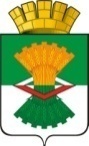 АДМИНИСТРАЦИЯМАХНЁВСКОГО МУНИЦИПАЛЬНОГО ОБРАЗОВАНИЯПОСТАНОВЛЕНИЕ10 июня 2015 года  №479п.г.т. Махнёво О внесении изменений в постановление Администрации Махнёвского муниципального образования от 26 декабря 2014 года № 1003 «Об утверждении схемы размещения нестационарных торговых объектов на территории Махнёвского муниципального образования на 2015-2016 годы»           В соответствии с п.39, п.п.4,5 п.40 постановления Правительства Свердловской области от 22.12.2010 года № 1826-ПП «Об утверждении Порядка разработки и утверждения схем размещения нестационарных торговых объектов на территориях муниципальных образований в Свердловской области»,  руководствуясь Уставом Махнёвского муниципального образования,ПОСТАНОВЛЯЮ: 1. Внести в постановление Администрации Махнёвского муниципального образования от 26 декабря 2014 года № 1003 «Об утверждении схемы размещения нестационарных торговых объектов на территории Махнёвского муниципального образования на 2015-2016 годы» следующие изменения:1.1 схему размещения нестационарных торговых объектов на территории Махневского муниципального образования на 2015-2016 годы изложить в следующей редакции:а) в табличной конфигурации (приложение № 2);б) в графическом варианте на картографической основе (прилагается).  1.2  срок действия схемы размещения нестационарных торговых объектов с 01 января 2015 года по 31 декабря 2016 года.2. Отделу экономики и потребительского рынка Администрации Махнёвского муниципального образования направить схему размещения нестационарных торговых объектов на территории Махнёвского муниципального образования на 2015-2016 годы в течение пяти дней со дня принятия настоящего постановления в Министерство агропромышленного комплекса и продовольствия Свердловской области для размещения на официальном сайте Министерства агропромышленного комплекса и продовольствия Свердловской области в информационно-телекоммуникационной сети Интернет.3. Опубликовать настоящее постановление в газете «Алапаевская искра» и разместить на официальном сайте Администрации Махнёвского муниципального образования.4. Контроль за исполнением настоящего постановления возложить на заместителя главы Администрации Махнёвского муниципального образования по экономике,  жилищно – коммунальному хозяйству, транспорту и связи А.Р. Биргера.  Глава АдминистрацииМахнёвского муниципального образования                                              Н.Д. Бузань